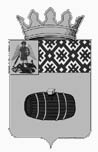 ОБЩЕСТВЕННЫЙ СОВЕТ МУНИЦИПАЛЬНОГО ОБРАЗОВАНИЯ «ВЕЛЬСКИЙ МУНИЦИПАЛЬНЫЙ РАЙОН»165150, Архангельская область, г. Вельск, ул. Советская, д. 52/15, тел/факс: 6-21-82, e-mail: osmovel@yandex.ruПовестка заседания Общественного совета муниципального образования «Вельский муниципальный район»Дата, время  заседания: 28. 03. 2019 года с 17.00 часов. (17.00 – 17.20 час.) Отчет о работе Общественного совета МО «Вельский муниципальный район» за 2019 г.Докладчик – Галина Яковлевна Гусева Председатель Общественного совета МО «Вельский муниципальный район».                                    (17.20 – 17.40) План работы Общественного совета на 2019 год.Докладчик – Галина Яковлевна Гусева Председатель Общественного совета МО «Вельский муниципальный район».                                    (17.40 – 18.00) Разное.Председатель Общественного советаМО «Вельский муниципальный район»                                    Г.Я. Гусева